ОТЧЕТ о проведении мероприятия по военно-патриотическому воспитанию,                           Соревнования с будущими защитниками ОтечестваНаименование мероприятия :Соревнования с будущими защитниками Отечества.Дата, время и место проведения: 19.02.20 г. 16:00 ч.Организаторы мероприятия: специалист по работе с молодежью МУК «КДЦ Новомихайловского с/п», спорт инструктор МУК «КДЦ Новомихайловского с/п»Количественно-качественная характеристика участников:10 чел. – дети;  3 чел. – взрослые. Приглашенные гости :.нетКраткое содержание мероприятия и проводимой работы:19.02.20 г. в спорт зале МУК «КДЦ Новомихайловского с/п» были проведены спортивные соревнования с будущими защитниками Отечества. Где ребята соревновались между собой на силу ловкость и смелость .Победители были награждены грамотами и утешительными призами.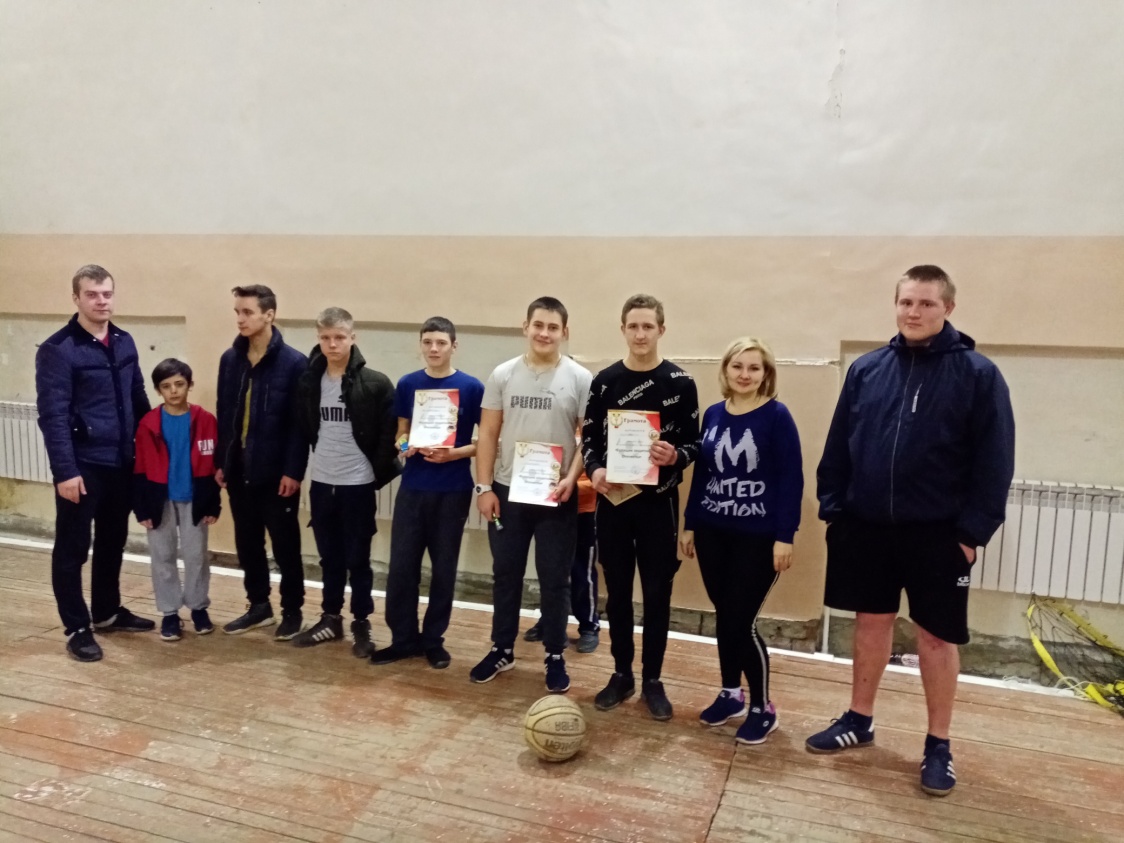 